Tag på ferie i firmabilen uden yderligere beskatning Sommerferien er for mange danskere ofte lig med lange ture på landevejene til udlandet. Inflationen kan dog fortsat mærkes på brændstofudgifterne. Derfor kan det være en god idé at vælge firmabilen til køreturen med arbejdsgivers accept Sommerferien er på vej, og for mange betyder det flere hundrede kilometer i bil på ferie eller familiebesøg. Med krig og øget inflation kan danskerne dog mærke, når bilen skal fyldes op med brændstof. Brændstofudgifterne har fået et ekstra nyk opad. Derfor er der kommet et større incitament for at tænke mere over kørselsforbruget i hverdagen og undersøge de muligheder, der er for at reducere udgifterne, siger skatteekspert Henrik Volden fra Azets, der hjælper virksomheder med økonomi, løn, HR og rådgivning.    Skatteeksperten fortæller, at de færreste er klar over, at de kan optjene lidt ekstra penge til en god middag eller udflugter, hvis de kører på ferie og weekendtur i firmabilen. Faktisk kan flere end 200.000 danskere via deres job køre på ferie både i Danmark og til udlandet i firmabilen, uden at blive beskattet yderligere.Selvom skattelovgivningen er meget stringent og har detaljerede regler på mange områder, så er der stadig områder, hvor det er muligt for medarbejdere at opnå fordele i forbindelse med beskatning af firmabil. Et af eksemplerne er, at man ved arbejdsgivers accept kan køre på ferie uden at betale yderligere skat af firmabilen, fordi beskatningen sker ud fra værdien af bilen, efter de procentsatser der er i ligningslovens §16. I denne tid med stigende priser på brændstof er det derfor en mulighed, mange danskere bør høre arbejdsgiver om mulighed for at benytte sig af, fortæller Henrik Volden.Fast beskatning uanset antal km og destination Beskatning af fri firmabil er en såkaldt rådighedsbeskatning, som er uafhængig af den faktiske anvendelse. Det betyder, at beskatningen er ens, uanset hvor meget medarbejderen kører privat - og uanset om kør-selv-ferien afholdes i Danmark eller udlandet. Beskatning af firmabil omfatter alle driftsmæssige udgifter ved brug af bilen såsom ejerafgift, forsikring, reparationer samt vedligeholdelse som benzin, sprinklervæske og vask. Dermed kan arbejdsgiver dække udgifter til anvendelse af bilen, uden at medarbejderen beskattes ekstra - også selvom medarbejderen kører udenlands, siger Henrik Volden og fortsætter:Reglerne gælder også, hvis medarbejderen selv lægger ud til de ordinære driftsudgifter og efterfølgende afleverer kvitteringerne og får pengene refunderet. Det kan ske uden skattemæssige konsekvenser.Personalegoder beskattesIfølge Henrik Volden er andre udgifter i forbindelse med privat kørsel eller ferie i firmabilen ikke omfattet af beskatning af fri bil. Disse udgifter er derfor skattepligtige for medarbejderen. Medarbejderen skal eksempelvis betale skat af udlæg til bl.a. færge og parkering samt afgifter til broer og motorveje, også selvom arbejdsgiver dækker udlæggene. Disse udgifter er nemlig ikke indeholdt i den skattepligtige værdi og er derfor ikke en del af den almindelige, løbende beskatning. Hvis arbejdsgiver dækker disse udgifter, er der derfor tale om et personalegode, der skal beskattes, påpeger Henrik Volden. Mange penge at spare Hvis arbejdsgiveren ikke vil dække benzinkøb i udlandet, er der stadig økonomiske fordele ved at bruge firmabilen, da medarbejderen kan aflevere kvitteringerne for f.eks. benzinkøb og bede arbejdsgiveren om at anse dem som egenbetaling. Når arbejdsgiveren indberetter beløbet til SKAT, bliver beløbet nemlig modregnet i bilens skattepligtige værdi, og dermed får medarbejderen stadig fuldt fradrag for udgifterne på selvangivelsen. Der er derfor mange muligheder for at spare en del penge på turen, fortæller Henrik Volden.Er man i tvivl, bør man kontakte sin HR-afdeling eller virksomhedens revisor for at høre nærmere om reglerne i den pågældende virksomhed, inden man påbegynder ferien. Fakta om Azets Azets er en international koncern, der tilbyder assistance inden for økonomi, løn, rådgivning og forretningsservice.I Danmark beskæftiger Azets flere end 350 medarbejdere og har kontorer i Herlev, Odense og Aarhus Azets er ejet af den engelske kapitalfond HgCapital, der beskæftiger godt 6.500 medarbejdere og betjener flere end 120.000 kunder. Azets er til stede i Danmark, Sverige, Norge, Finland, England, Estland, Litauen og RumænienLæs mere på https://www.azets.dk/ Kontakt og yderligere informationer:• Presseansvarlig: Senior manager Jørgen Bærentzen, jorgen.barentzen@azets.com, mobil 40 17 87 45Fotos:  Er vedhæftet i høj opløsning og kan ligesom teksten anvendes frit: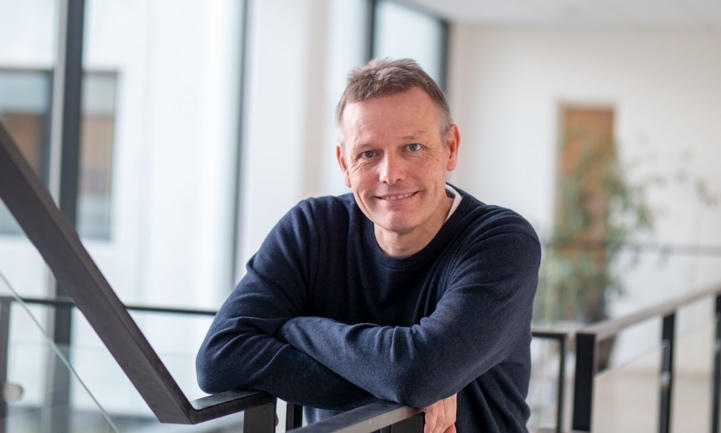 Brændstofudgifterne har fået et ekstra nyk opad. Derfor er der kommet et større incitament for at tænke mere over kørselsforbruget i hverdagen og undersøge de muligheder, der er for at reducere udgifterne, siger skatteekspert Henrik Volden fra Azets, der hjælper virksomheder med økonomi, løn, HR og rådgivning.    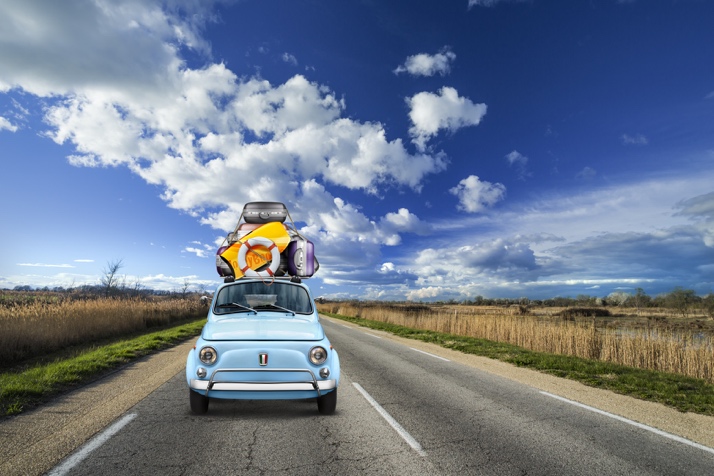 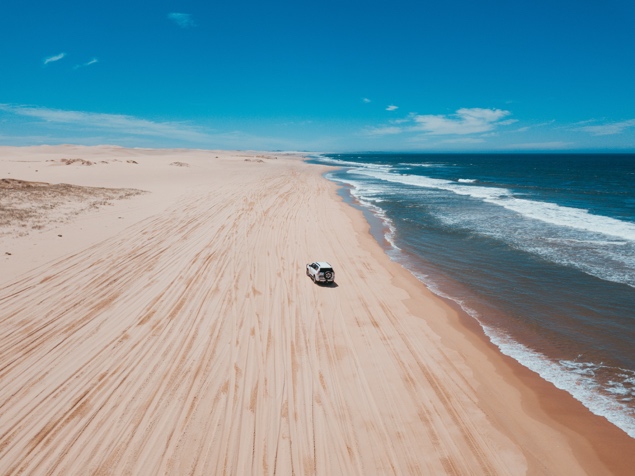 Sommerferien er for mange danskere ofte lig med lange ture på landevejene til udlandet. Inflationen kan dog fortsat mærkes på brændstofudgifterne. Derfor kan det være en god idé at vælge firmabilen til køreturen med arbejdsgivers accept De færreste danskere er klar over, at de kan optjene lidt ekstra penge til en god middag eller udflugter, hvis de kører på ferie og weekendtur i firmabilen. Faktisk kan flere end 200.000 danskere via deres job køre på ferie både i Danmark og til udlandet i firmabilen, uden at blive beskattet yderligere. 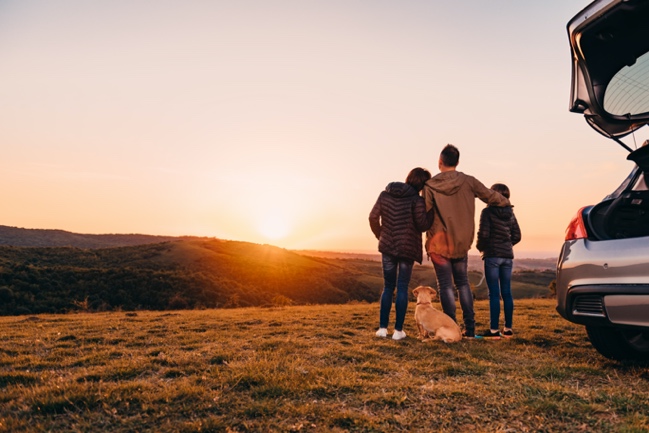 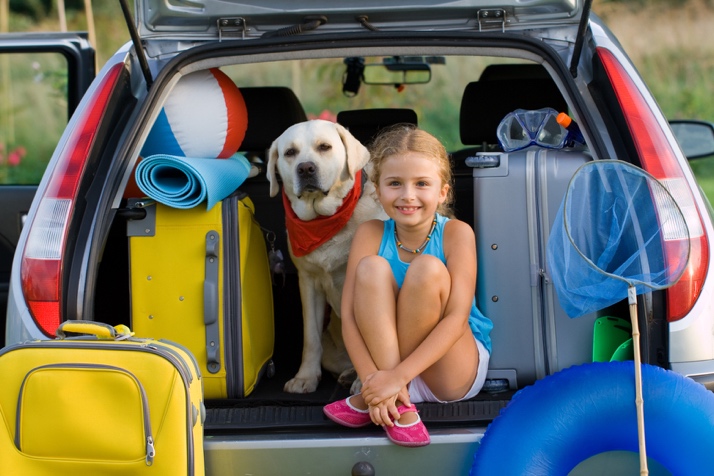 Beskatning af firmabil omfatter alle driftsmæssige udgifter ved brug af bilen såsom ejerafgift, forsikring, reparationer samt vedligeholdelse til benzin, sprinklervæske og vask. Dermed kan arbejdsgiver dække udgifter til anvendelse af bilen, uden at medarbejderen beskattes ekstra - også selvom medarbejderen kører udenlands, siger Henrik Volden. Hvis arbejdsgiver ikke vil dække benzinkøb, er der stadig økonomiske fordele, da medarbejderen kan aflevere kvitteringerne for f.eks. benzinkøb og bede arbejdsgiveren om at anse dem som egenbetaling. Kvitteringen kan nemlig modregnes bilens skattepligtige værdi, og dermed får medarbejderen stadig fuldt fradrag for udgifterne. 